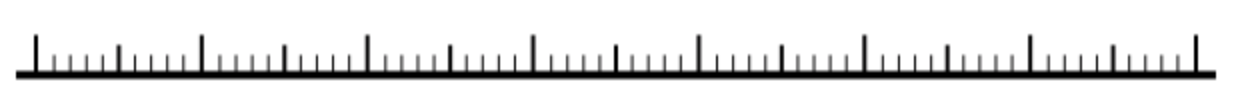 Dé 1Dé 2